St. Ursula Pastoral Council Meeting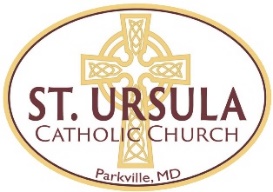 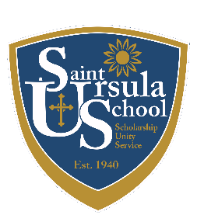 NOTESSeptember 21, 2023Our Mission: At St. Ursula Catholic Community we are called to be disciples of Jesus Christ through Eucharistic worship, prayer, and service.Our Vision: That all members of our Catholic Community become intentional​disciples of Jesus Christ.ATTENDEESSummaryJeff Breighner opened the meeting at 6:32pm and thanked everyone for moving the day and time so that he could attend. Fr. Jason offered an opening prayer. Announcement:  Nicole will step down as Recording Secretary and resume her position as an At-large member. The Council is grateful that she filled this position for the past year. We are tasked with finding a new Recording Secretary. General Discussion: Jeff reviewed Core Mission Priorities.Minutes Approval: Minutes from the June meeting were approved with no corrections.Liturgy:  Fr. Jason is in the process of scheduling a Eucharistic Minister refresher class. Altar Server training is next week.We will be assigned a permanent Deacon beginning in mid-October. He is from the 21234     area code.Mission Support: Finance: Financial docs provided along with the Fiscal Year 2024 budget. One member had submitted questions so those were reviewed. It was also noted that there was no income from Spiritual Center rental for the first quarter. There is budgeted income of approx. $7K for the year. Fr. Jason has approved St. Ursula to begin renting SC again.Attendance: Weekly Mass attendance remains in the low/mid 700’s. Confirmation, family liturgy, baptisms, and CLOW weekends are when we see a spike in attendance.Facilities: No written report submitted. Mark was absent. Fr. Jason mentioned the need for a new router. We are also in the process of obtaining quotes for a new electronic key system.  Faith Formation/Service: No written report submitted from Adult Formation, Religious Education, or Youth Ministry. Sr. Joan submitted a written report for Service. **It was suggested that we invite Laura (Rel. Ed.) and Tanya (Youth Ministry) to our October meeting since it is on a Thursday. They are normally unable to attend because both have Monday evening commitments. Fr. Jason will take care of this**Welcome/Encounter:Fundraising: Written report submitted by Colleen.Accompaniment: Key Topic: Working Genius Results. Jeff reviewed WG results. We have many “doers” however we lack “wonderers” and “inventors”.*Fr. Jason will ask Laura to send the WG to our 3 new members and their results will be reviewed at the October meeting*Reviewed our parish’s top concerns/ issues: welcoming, youth involvement, volunteerism, finances, school family involvement, aging parishioner base, ACTS Ministry, and diversity. It was decided that we need to narrow this list to 2-3 and then focus. There is another ministry day at Nativity on October 25th. All are invited.PHSA: Written report submitted.Activity with Kellie: Kellie was absent this evening. ACTION ITEMS: Everyone is asked to thoughtfully consider someone to fill the position of recording secretary. She/he can be a member of the Pastoral Council or someone who is not currently a member. Please send all suggestions to Fr. Jason & Jeff.Fr. Jason will ask Laura to send the WG to our 3 new members.Fr. Jason will hold an EM refresher class so that all EM’s are on the same page as far as expectations.New nametags will be ordered. All PC members are asked to please wear them.A poster with headshots of the PC was suggested for the Narthex. Does anyone want to take on this task?Jeff will have confidentiality forms for Alfred, Charles, and Carleen to sign at the next meeting. They will also need copies of the bi-laws and will need to sign a statement that they’ve read them.There are copies of the Core Mission Priorities Workbook in the Parish Office. This booklet outlines the important priorities we discuss at each meeting. Members are asked to stop by before the next meeting and pick up a copy. ATTACHMENT: Connecting Administrative Work to Evangelization (as lay leaders)Nest meeting: Thursday, October 19th at 6:30pm **NOTE DATE AND TIME CHANGE**. In November we will resume our 3rd Monday of the month meetings at 7pm. Closing Prayer: Fr. Jason closed with prayer.Fr. Jason WorleyLinda FrazierJeff BreighnerNicole Dyer - absentBill Kreidler Alfred D’Agostino Mark Appleby - absentCharles DevaudBernie MillerCarleen KramerKatie CampbellShannon SchoelkopfColleen Hamilton Tina Reisett Sr. Joan KellySteve Smith Kellie Reynolds - absent